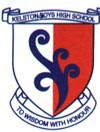 PHYSICAL EDUCATION13PED: Level 3, NCEA(UE Approved Subject)Course Outline.Name:______________________________Whanau:____________CONTENTS PAGEIntroduction	 pg 3How you can excel in Physical Education	 pg 4Year Planner	 pg 5Student Assessment Statement & Student Assessment Record	 pg 6Course Overview	 pg 7Assessment Guidelines	 pg 8Course Costs	 pg 9Glossary of terms	 pg 10Student & Whanau Agreement	 pg 11Course Forms	 pg 12INTRODUCTION   Level 3 Physical Ed is a very important subject for students looking at gaining University Entrance to a variety of tertiary courses. The course has a thorough Theory component that relates well with the Practical contexts used throughout the year.   Students will enhance prior concepts with greater critical thinking by applying knowledge comprehensively.    The game of Volleyball is suitable for students as most are at the same ability. Also the students who use appropriate concepts & work hard to improve can achieve very good results.    This game also promotes physical activity for individuals to play in a social capacity. Students can compete against each other to enhance Hauora; Physical development, Socialization with others, Mental & Emotional thinking & Spiritually to enhance participation for competition or fun to combine all concepts to improve a healthy lifestyle.      The Biophysical principles used throughout the year will also enhance personal Hauora for life after Kelston.   So the information learnt in greater detail will assist students to gain suitable credits for tertiary qualifications or gaining vital credits for high NCEA achievement.    Students enrolled in this Level 3 approved subject are EXPECTED to gain 14+ credits. Anything below this is unacceptable.HOW YOU CAN EXCEL IN PHYSICAL EDUCATIONBe passionate about your work.Attend class on a regular basis, be on time.Research thoroughly.Complete all assignments on time. MEET Deadlines!Work to the best of your ability.Use the knowledge and skills developed from previous years.Be well prepared for class.Take responsibility for your decisions.Don’t waste time.  Work in a mature manner.Try to work independently.Be organised and plan your approach to each assignmentTake direction from your teacher.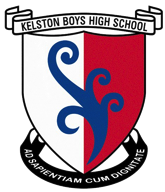 ASSESSMENT STATEMENT & STUDENT ASSESSMENT RECORD    	You can gain the following grades in the Achievement Standards:COURSE OVERVIEWASSESSMENT GUIDLINESThe Kelston P.E. Department will operate the following Assessment Policies for Level 3 NCEAThe following specific policies will be applied;AUTHENTICITY:Assessment work completed must be the student’s OWN work. Students & Caregivers maybe expected to sign Authenticity declarations & where appropriate submit working drafts. Where evidence indicates work presented is not a student’s own work the school policy will be followed.SPECIAL ASSESSMENT CONDITIONS:The Special Needs Coordinator identifies students who require special assessment conditions at enrolment.  Teachers are informed of these students’ needs.  If teachers have concerns about other students’ learning/assessment conditions they should see the Special Needs Coordinator.  Provision is made for these students to have valid and fair assessment conditions consistent with the assistance they would normally have as part of their learning environment.PROCEDURES FOR MISSED ASSESSMENTSIf you cannot hand in an assignment on time, or do an in-class test or practical activity on the day, then they must apply to their teacher as soon as they know they will be late with an assignment or will be absent, or as soon as they return to school.  Valid reasons for requesting an extension of time or a new assessment date are:Sickness:  a medical certificate must be suppliedFamily trauma:  a note from the Guidance Counselor or House Leader must be supplied.  Parents should contact the Guidance Counselor or House Leader. School sporting/cultural activity:  the teacher in charge of the activity signs the 'Missed Assessment' form.  (Note: this reason is only valid if the student informs the teacher in advance of the assessment or due date.)In all cases, a ‘Missed Assessment’ application form must be filled in and given to the teacher concerned.  Requests for extension of time must be made before the due date.Based on the information presented in the ‘Missed Assessment’ application, the Head of Department and/or Principal’s Nominee may decide to:Grant an extensionSet a new assessment dateDeny the application and award no credit for the standard(s) concerned.APPEALSAppeals of grades awarded maybe made but must occur within 2 school days of the returned Assessed work. Students must make Appeals to the HOD of P.E. in writing.(Students must complete the Appeal Application Form.)Where a grade is Appealed, school policy will be followed.NOTE: An appeal will not provide a Re-Assessment opportunity, rather the work already presented will be re-examined & discussed).Appeals ProcedureTeacher allows students to check that they agree with the results given.  If a student thinks that work has been incorrectly assessed they can ask the teacher to reconsider.The teacher should explain the result and make any necessary alterations.  If the assessing was done by another teacher in the department, that teacher must be consulted.If a student is unhappy with the teacher's explanation, they may ask the Head of Department for a decision, using an appeals form.  This must be done within one week of the work being handed back.If the student disagrees with the Head of Department’s decision, they may ask the Principal’s Nominee to consider the case.  The Principal’s Nominee may consult with the Head of Department, House Leader, Guidance Counselor and/or family.LATE WORK:DUE DATE means just that!!! Late work will not be accepted for marking unless exceptional circumstances exist & the HOD has granted an EXTENSION before the due DATE.NOTE: Students are required to complete an MISSED ASSESSMENT Application form (Extension Application form 1 week prior the DUE DATE.)HOMEWORK POLICIES AND PROCEDURESCompleting activities started in class – (Class notes etc…)Reviewing material presented during ALL class sessions so clarification & Understanding.Researching relevant Material either the Internet, Media etc…Practice of skills or Training Activities.Self Motivation & Commitment is vital outside of teaching hours for student success.3 hours a week is needed for revision, self directed learning (completing assignments) and practical Practice.STANDARD OF STUDENT WORKPresentation of Written Assignment must follow Department Procedures;Presentation Standards:Cover pageIf written, writing must be readable/legible and understandable!All Assignments to be handed in on time.All Assignments must be completed.Notes to be completed/stored within a book (1B8) or Folder.COURSE COSTSSTATIONARY: It is a compulsory requirement that all students who are enrolled in this course have the following stationary items.SUBJECT FEES:NCEA fee of $76.70, which covers entry for all NZQF Standards and up to 3 Scholarship Subjects$50.00 subject fee for photocopying & “Physical Education Study Guide”EQUIPMENT:All students should also have the appropriate sporting attire for all practical sessions this includes things such as;Kelston Boys High School PE Uniform (Shirt & Shorts avaiable from the uniform shop)FootwearStudents will not be able to take part in practical sessions in their school uniform and forfit the opportunity to a practical assessment.GLOSSARYIdentify:………………...recognise, recall and label to establish identity, name in relation to a definitive set or characteristic.Describe:………………defines, gives an outline, say or write what the subject is like or about.Discuss:………………..through writing or speech, provide facts or information in relation to subject.Explain:………………..to make clear by adding detail to the description, examine and give reasons   for information stated (how and/ or why?)Examine:……………….investigates, find out or explore the information, consider critically.Evaluate:……………….analyse, appraise, make judgements and justifyAnalyse:………………..examine in depthAppraise:………………consider the value or significance of the related informationCritically Discuss:……..through writing or speech, analyses subject, consider the pros and cons, personally reflect and make judgements.STUDENT & WHANAU AGREEMENTTo Whom It May Concern:The Kelston Boys High School P.E. Dept encourages students to be commited & determined to achieve their academic potential, we believe that the familiy is an important part of the learning process.This Whanau Agreement outlines the expectations of staff.Under this agreement students must;Attend classes. Bring the correct equipment for both practical and theory classes.Pay subject fees.Complete all assessments by the due date.Work to the best of their ability.Be willing to work in their own time on homework or studying.If I breech any of the above criteria then I understand that I maybe removed from the course at the discretion of the Head of Department.Students Name: (Print):______________________________ 	      Date:____________________________________________________        ______________________________________                     Students Signature:                                          Parents/Guardian(s) Signature:Contact Details for any issues:      ___________________________________COURSE FORMS & EVAULIATIONMissed Assessment/Extension Application FormFill in the top section, attach appropriate letters or certificates and hand in to the office or your teacher.DE APPEAL APPLICATION FORMGrade Appeal FormFill in the top section and hand in to the office or to your teacher/HOD within _________ of getting your assessment back.Level 3:  PE Course EvaluationDid you enjoy taking part in the course this year?Do think you achieved your personal goals you set for this course?Why do you think you did/didn’t you achieve these goals?Which unit did you enjoy the most?Why?	Which unit did you least enjoy?Why?	Are there any changes that you would recommend for next years course to make it more successful? 	TERM 1Week One3 Feb. –  7 Feb.Week Two10 Feb. –  14 Feb.Week Three17 Feb. – 21 Feb.Week Four 24 Feb. – 28 Feb.Week Five 3 Mar. – 7 Mar.Week Six10 Mar. – 14 Mar.Week Seven17 Mar. – 21 Mar.Week Eight 24 Mar.– 28 Mar.Week Nine31 Mar. – 4 Apr.Week Ten7 Apr. – 11 Apr.Week Eleven14 Apr. – 17 Apr.Courses3.2/3.3/3.4VolleyballSpikeYr9/13 Camp3.2/3.3/3.4VolleyballSpikeYr9/13 Camp3.2/3.3/3.4VolleyballSpike3.2/3.3/3.4VolleyballSpike3.2/3.3/3.4VolleyballSpike3.2/3.3/3.4VolleyballSpike3.2/3.3/3.4VolleyballSpike3.2/3.3/3.4VolleyballSpike3.2/3.3/3.4 VolleyballSpike3.2/3.3/3.4 VolleyballSpike3.2/3.3/3.4 VolleyballSpikeAssessmentsCourse IntroContracts-Critical Think-Practical-AnatomySocio Factors-Practical-BMX-Practical-BMX-Practical-BMX-Practical-Motor Skills-Sports Psych-Practical-Motor Skills-Assessmt WeekSummerTournament-Evaluation-Socio Factors-Completing 3.2 -Completing 3.2-3.4: DUE in Thursday 17th 3:30pmTERM 2Week One5 May. – 9 May.Week Two12 May.– 16 May.Week Three19 May. – 23 MayWeek Four26 May – 30 MayWeek Five3 Jun – 6 JunWeek Six9 Jun – 13 JunWeek Seven16 June – 20  JuneWeek Eight23 June – 27 JuneWeek Nine30 Jun. – 4 Jul.Topics3.2/3.3/3.4VolleyballSpike3.2/3.3/3.4VolleyballSpike3.2/3.3/3.4VolleyballSpike3.2/3.3/3.4VolleyballSpike2 HourPED WkShop!3.2/3.3/3.4VolleyballSpike3.5/3.6WESTIsBEST!3.5/3.6WESTIsBEST!3.5/3.6WESTIsBEST!Assessments-SENIOR EXAMS(3 -6th June)-3.2/3.3 DUE in Friday 13th 3:30pm-SPEECH-Essay structure-Research-EvaluationTERM 3Week One21 Jul – 25 JulWeek Two28 Jul – 1 Aug.Week Three4 Aug. – 8 Aug.Week Four11 Aug. – 15 Aug.Week Five18 Aug.– 22 Aug.Week Six25 Aug.- 29 Aug.Week Seven1 Sep – 5 SepWeek Eight8 Sep.- 12 Sept.Week Nine15 Sep – 19 SeptWeek Ten22 Sep – 26 SeptTopics3.5/3.6WEST isBEST!3.5/3.6WEST isBEST!3.5/3.6WEST isBEST!3.5/3.6WEST isBEST!3.5/3.6WEST isBEST!3.5/3.6WEST isBEST!3.5/3.6WEST isBEST!3.5/3.6WEST isBEST!3.5/3.6WEST isBEST!Health Promotion WeekAssessment-3.5/3.4 DUE in Friday 29th 3:30pmWinter TournamentSENIOR EXAMS(11th -17th Sept)SENIOR EXAMS(11th -17th Sept)-3.6: DUE in Friday 26th 3:30pmTERM 4Week One13 Oct.- 17 Oct.Week Two20 Oct. – 24 Oct.Week Three28 Oct. – 31 Oct.Week Four3 Nov. – 7 Nov.Week Five10 Nov. – 14Nov.Week Six17 Nov.– 21 Nov.Week Seven24 Nov.– 28 Nov.Week Eight1 Dec.– 5 Dec.TopicsHealth PromotionHealthPromotionHealth PromotionSENIORHonours 4th NovSENIORP-GIVING.(Fri 5th )AssessmentN.C.E.AExamsN.C.E.AExamsN.C.E.AExamsN.C.E.AExamsAchievement StandardType of AssessmentDue date (approx.)Credit ValueGradePercentage%3.2 (91499)Analyse a Physical SkillWritten AssignmentSelf/Peer AssessmentVisual EvidencePower-point PresentationFri 13th June; 3:30pm33.4 (91501)PerformancePractical PerformanceVolleyballRugby & LeagueSoccer CricketThurs 17th AprFri 29th Aug; 3:30pm43.5 (91502)Examine a current PA event, trend or issueWritten AssignmentPower-Point PresentationSeminar Electronic BlogsFri 29th Aug 3:30pm43.6 (91503)Evaluate the use of Health PromotionWritten AssignmentPower-Point PresentationSeminar Electronic BlogsFri 26th Sept 3:30pm53.3 (91500)Evaluate the effect of performance program.Written AssignmentElectronic BlogsStudent LogsFri 13th June 3:30pm4TOTAL20RowNot AttemptedNOTACHIEVEDNOTACHIEVEDACHIEVEDACHIEVEDMERITMERITEXCELLENCEEXCELLENCE1Report Grade Mark (RGM) 0LNAHNALAHALMHMLExHEx2RGM as a % 0%10%45%50%60%70%80%90%100%3Student grade 4Level NO GRADELOWHIGHLOWHIGHLOWHIGHLOWHIGHNCEA LEVEL 3“Year 13 Physical Education”NCEA LEVEL 3“Year 13 Physical Education”NCEA LEVEL 3“Year 13 Physical Education”NCEA LEVEL 3“Year 13 Physical Education”NCEA LEVEL 3“Year 13 Physical Education”Pre-Requisite: Students at Level 2 had to ACHIEVE in A.S of 2.2, 2.3 & 2.4.Pre-Requisite: Students at Level 2 had to ACHIEVE in A.S of 2.2, 2.3 & 2.4.Pre-Requisite: Students at Level 2 had to ACHIEVE in A.S of 2.2, 2.3 & 2.4.Pre-Requisite: Students at Level 2 had to ACHIEVE in A.S of 2.2, 2.3 & 2.4.Pre-Requisite: Students at Level 2 had to ACHIEVE in A.S of 2.2, 2.3 & 2.4.This course is assessed using:   Achievement Standards                   Unit StandardsThis course is assessed using:   Achievement Standards                   Unit StandardsThis course is:   Internally assessed   Externally assessedThis course is:   Internally assessed   Externally assessedThis course is:   Internally assessed   Externally assessedCourse Information:                                                       Course Cost:  $ 50Term 1: Students will analyse biomechanical & Skill Acquisition principles of the Volleyball Spike & participate in games of Volleyball. They will also write up a 6 week training program to improve their Volleyball skills especially the Spike shot.Term 2: Students will analyse the Volleyball spike and evaluate the 6 week training program to review the effectiveness of the training program. Students will also research the influence of PA in West Auckland youth for Health Promotion.Term 3: Students will research and critically evaluate the ‘Action Competence Learning Process’ to enhance Health Promotion. West Auckland needs to improve secondary school participation in sport.  Course Information:                                                       Course Cost:  $ 50Term 1: Students will analyse biomechanical & Skill Acquisition principles of the Volleyball Spike & participate in games of Volleyball. They will also write up a 6 week training program to improve their Volleyball skills especially the Spike shot.Term 2: Students will analyse the Volleyball spike and evaluate the 6 week training program to review the effectiveness of the training program. Students will also research the influence of PA in West Auckland youth for Health Promotion.Term 3: Students will research and critically evaluate the ‘Action Competence Learning Process’ to enhance Health Promotion. West Auckland needs to improve secondary school participation in sport.  Course Information:                                                       Course Cost:  $ 50Term 1: Students will analyse biomechanical & Skill Acquisition principles of the Volleyball Spike & participate in games of Volleyball. They will also write up a 6 week training program to improve their Volleyball skills especially the Spike shot.Term 2: Students will analyse the Volleyball spike and evaluate the 6 week training program to review the effectiveness of the training program. Students will also research the influence of PA in West Auckland youth for Health Promotion.Term 3: Students will research and critically evaluate the ‘Action Competence Learning Process’ to enhance Health Promotion. West Auckland needs to improve secondary school participation in sport.  Course Information:                                                       Course Cost:  $ 50Term 1: Students will analyse biomechanical & Skill Acquisition principles of the Volleyball Spike & participate in games of Volleyball. They will also write up a 6 week training program to improve their Volleyball skills especially the Spike shot.Term 2: Students will analyse the Volleyball spike and evaluate the 6 week training program to review the effectiveness of the training program. Students will also research the influence of PA in West Auckland youth for Health Promotion.Term 3: Students will research and critically evaluate the ‘Action Competence Learning Process’ to enhance Health Promotion. West Auckland needs to improve secondary school participation in sport.  Course Information:                                                       Course Cost:  $ 50Term 1: Students will analyse biomechanical & Skill Acquisition principles of the Volleyball Spike & participate in games of Volleyball. They will also write up a 6 week training program to improve their Volleyball skills especially the Spike shot.Term 2: Students will analyse the Volleyball spike and evaluate the 6 week training program to review the effectiveness of the training program. Students will also research the influence of PA in West Auckland youth for Health Promotion.Term 3: Students will research and critically evaluate the ‘Action Competence Learning Process’ to enhance Health Promotion. West Auckland needs to improve secondary school participation in sport.  AS or USTitleTitleCreditsInternal or External3.2(AS91499)Analyse a Physical Skill performed by Self or Others.Analyse a Physical Skill performed by Self or Others.3Internal3.4(AS91501)Perform a Physical activity to nationally developed performance standards, in an applied setting.Perform a Physical activity to nationally developed performance standards, in an applied setting.4Internal3.5 (AS91502)Examine a current physical activity event, trend or issue and its impact on New Zealand society.Examine a current physical activity event, trend or issue and its impact on New Zealand society.4Internal3.6(AS91503)Evaluate the use of a health promotion process used to influence the participation of others in a physical activity.Evaluate the use of a health promotion process used to influence the participation of others in a physical activity.5Internal3.3(AS91500) Evaluate the effectiveness of a performance improvement programme.Evaluate the effectiveness of a performance improvement programme.4InternalTOTAL CREDITSTOTAL CREDITSTOTAL CREDITS20QtyStationary21B8 Exercise Books13B1 Note BookName:Tutor Group:Date of application:Date of application:Missed assessment details:Missed assessment details:Subject:Name of teacher:Subject:Name of teacher:Standard number and title:Standard number and title:Type of assessment (practical, assignment, test, etc)Type of assessment (practical, assignment, test, etc)Date of assessment or due date:Date of assessment or due date:Reason for missing assessment: (please tick one)Illness:  medical certificate must be attachedFamily/personal trauma:  documentation must be attached (eg letter from parent, counselor, or tutor group teacher/dean)School sporting/cultural activity:  ______________________________           Signature of teacher-in-charge of activity:  ________________________Reason for missing assessment: (please tick one)Illness:  medical certificate must be attachedFamily/personal trauma:  documentation must be attached (eg letter from parent, counselor, or tutor group teacher/dean)School sporting/cultural activity:  ______________________________           Signature of teacher-in-charge of activity:  ________________________Decision by HOD/Principal’s Nominee: Extension granted.  New due date:  ________________New assessment date granted.  New date:  ______________Application denied.  Comment:____________________________________      The reason for this decision has been explained to me and I accept the decision.         Signed: ___________________________ (student)Signed:_________________________ (staff member)  Date:__________________Name:Tutor Group:Date of application:Date of application:Subject:Name of teacher:Subject:Name of teacher:Standard number and title:Standard number and title:Grade awarded:Grade awarded:Date assessment returned to student:Date assessment returned to student:Reason for appeal:I have discussed my grade with my subject teacher in the first instance.I would like the HOD/Principal’s Nominee to reconsider my grade.  My reasons for this request are: (please explain, using an extra sheet if needed)Reason for appeal:I have discussed my grade with my subject teacher in the first instance.I would like the HOD/Principal’s Nominee to reconsider my grade.  My reasons for this request are: (please explain, using an extra sheet if needed)Reason for appeal:I have discussed my grade with my subject teacher in the first instance.I would like the HOD/Principal’s Nominee to reconsider my grade.  My reasons for this request are: (please explain, using an extra sheet if needed)HODs Decision:The grade awarded by the teacher stands.The grade awarded has been changed to ____________.       The reason for this decision has been explained to me and I accept the decision.   Signed: ___________________________ (student)Signed:_________________________ (HOD)  Date:__________________Principal’s Nominee’s Decision/Comment:Signed:__________________________ (PN)  Date:___________________